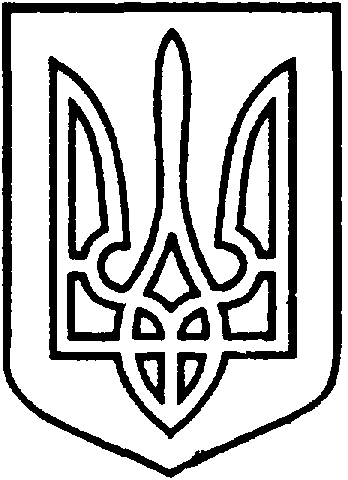 СЄВЄРОДОНЕЦЬКА МІСЬКА ВІЙСЬКОВО-ЦИВІЛЬНА АДМІНІСТРАЦІЯ  СЄВЄРОДОНЕЦЬКОГО РАЙОНУ  ЛУГАНСЬКОЇ  ОБЛАСТІРОЗПОРЯДЖЕННЯкерівника Сєвєродонецької міської  військово-цивільної адміністрації27  вересня  2021 року                                                                          № 1865Про внесення змін до розпорядження керівника військово-цивільної адміністрації міста Сєвєродонецьк Луганської області від 20.11.2020 № 992 «Про затвердження «Міської цільової програми формування земельних ділянок рекреаційного призначення у місті Сєвєродонецьку на 2021 рік»Відповідно до статей 50, 51 Земельного кодексу України та Закону України «Про внесення змін до деяких законодавчих актів України щодо вдосконалення системи управління та дерегуляції у сфері земельних відносин», згідно якого Закон України «Про державну експертизу землевпорядної документації» втратив чинність, з метою формування земельних ділянок рекреаційного призначення, керуючись пунктом 27 частини першої статті 4 та пунктом 8 частини третьої статті 6 Закону України «Про військово-цивільні адміністрації»,зобовˊязую: Викласти Додаток до розпорядження керівника військово-цивільної адміністрації міста Сєвєродонецьк Луганської області від 20.11.2020 № 992 «Про затвердження «Міської цільової програми формування земельних ділянок рекреаційного призначення у місті Сєвєродонецьку на 2021 рік» у новій редакції (Додаток). Відділу земельних відносин управління землеустрою, містобудування та архітектури Сєвєродонецької міської військово-цивільної адміністрації надати підсумковий звіт про виконання «Міської цільової програми формування земельних ділянок рекреаційного призначення у місті Сєвєродонецьку на 2021 рік (у новій редакції)». Дане розпорядження підлягає оприлюдненню. Контроль за виконанням цього розпорядження покласти на заступника керівника Сєвєродонецької міської військово-цивільної адміністрації Олега Кузьмінова.Керівник Сєвєродонецької міськоївійськово-цивільної адміністрації				Олександр СТРЮКДодатокдо розпорядження №  1865   від   27.09.2021МІСЬКА ЦІЛЬОВАПРОГРАМА ФОРМУВАННЯ ЗЕМЕЛЬНИХ ДІЛЯНОК РЕКРЕАЦІЙНОГО ПРИЗНАЧЕННЯ У МІСТІ СЄВЄРОДОНЕЦЬКУ НА 2021 РІК (у новій редакції)м. Сєвєродонецьк2021 рікI. ПАСПОРТ Міська цільова Програма формування земельних ділянок рекреаційного призначення у місті Сєвєродонецьку на 2021 рік (у новій редакції)ІІ. ВИЗНАЧЕННЯ ПРОБЛЕМИ, НА РОЗВ’ЯЗАННЯ ЯКОЇ СПРЯМОВАНА ПРОГРАМА	Сьогодні у місті Сєвєродонецьку, як і по всій Україні, важко уявити систему охорони здоров'я населення без рекреаційного комплексу. У сучасному світі відпочинок, рекреація, туризм, оздоровлення (а це означає здоров’я суспільства) є найвищою соціальною цінністю. Тому за останні кілька десятків років у світі поступово зростає значення оздоровчого лікування, туризму і рекреації. Здебільшого така тенденція пов’язана насамперед із значним зростанням загальноосвітнього рівня людей. Крім того, індустріальний розвиток цивілізації, забруднення екологічних систем навколо великих промислових міст змушує все більшу кількість людей шукати відпочинок та оздоровлення в поки що екологічно благополучних зонах. Таким чином, у місті Сєвєродонецьку обслуговування рекреантів стало життєво-необхідною формою задоволення потреб людини. Усвідомлюючи це настала нагальна потреба у визначенні та законодавчому закріплені меж територій рекреаційного призначення у місті Сєвєродонецьку.Значну частину природного потенціалу складають: парки та сквери. Ці унікальні ресурси для перспективного розвитку зон рекреації та найбільш збережена частина природного довкілля.ІІІ. МЕТА ПРОГРАМИ	Метою Програми є формування земельних ділянок рекреаційного призначення у місті Сєвєродонецьку.IV. ОБГРУНТУВАННЯ ШЛЯХІВ І ЗАСОБІВ РОЗВ’ЯЗАННЯ ПРОБЛЕМИ	Основними шляхами та засобами реалізації програми у місті є розробка документації із землеустрою (додаток 1).V. СТРОКИ І ЕТАПИ ВИКОНАННЯ ПРОГРАМИ	Програма реалізується в декілька етапів. Початок дії Програми – жовтень 2021 року, закінчення – грудень 2021 року.VІ. НАПРЯМИ ДІЯЛЬНОСТІ, ЗАВДАННЯ І ЗАХОДИ ПРОГРАМИПрограма буде впроваджуватись шляхом здійснення комплексу взаємопов’язаних заходів за такими напрямками:відбір виконавців робіт із землеустрою;укладання договорів на виконання робіт;розробка документації із землеустрою;реєстрація земельних ділянок у Державному земельному кадастрі;затвердження документації із землеустрою;реєстрація права комунальної власності на земельні ділянки.VІІ. РЕСУРСНЕ ЗАБЕЗПЕЧЕННЯ ПРОГРАМИВиконання заходів Програми забезпечується за рахунок коштів бюджету громади в межах призначень. Загальний обсяг фінансування програми, станом складає 47,80 тис.грн.VIII. ОРГАНІЗАЦІЯ УПРАВЛІННЯ ТА КОНТРОЛЬ ЗА ХОДОМ ВИКОНАННЯ ПРОГРАМИЗамовником Програми є Сєвєродонецька міська військово-цивільна адміністрація Сєвєродонецького району Луганської області.Організація виконання заходів Програми покладається на відділ земельних відносин управління землеустрою, містобудування та архітектури.IХ.ОЧІКУВАНІ РЕЗУЛЬТАТИ ВИКОНАННЯ ПРОГРАМИ, ВИЗНАЧЕННЯ ЇЇ ЕФЕКТИВНОСТІРеалізація програми сприятиме організації і встановленню меж територій рекреаційного призначення у місті Сєвєродонецьку.Показники оцінки ефективності виконання Програми наведено у додатку 2.Додаток 1до ПрограмиЗАВДАННЯ І ЗАХОДИ ПРОГРАМИДодаток 2до ПрограмиОЧІКУВАНІ РЕЗУЛЬТАТИ ВИКОНАННЯ ПРОГРАМИ, ВИЗНАЧЕННЯ ЇЇ ЕФЕКТИВНОСТІНачальник управління землеустрою,містобудування та архітектури					Тарас КУЦИЙ1Ініціатор розроблення програмиСєвєродонецька міська військово-цивільна адміністрація Сєвєродонецького району Луганської області2Дата, номер і назва розпорядчого документу про розроблення програмиРозпорядженнякерівника військово-цивільної адміністрації від 21 вересня 2020 № 440 «Про розробку міських цільових та інших програм на 2021 рік»3Розробник програмиВідділ земельних відносин управління землеустрою, містобудування та архітектури Сєвєродонецької міської військово-цивільної адміністрації4СпіврозробникиВідсутні5Відповідальний виконавець програмиВідділ земельних відносин управління землеустрою, містобудування та архітектури Сєвєродонецької міської військово-цивільної адміністрації6Головний розпорядник бюджетних коштів Сєвєродонецька міська військово-цивільна адміністрація Сєвєродонецького району Луганської області7Учасники програмиСтруктурні підрозділи Сєвєродонецької міської військово-цивільної адміністрації Сєвєродонецького району Луганської області, підприємства та організації всіх форм власності8Термін реалізації програми2021 рік9Перелік бюджетів, які беруть участь у виконанні програми, всього, у тому числі:Бюджет громади10Загальний обсяг фінансових ресурсів, тис. грн.47,8010.1.Кошти бюджету громади,               тис. грн.47,8010.2.Кошти інших джерел, тис. грн.011.Очікувані результатиФормування земельних ділянок рекреаційного  призначення у місті Сєвєродонецьку шляхом розробки документації із землеустрою12.Контроль за виконанням (орган, уповноважений здійснювати контроль за виконанням)Заступник керівника Сєвєродонецької міської військово-цивільної адміністрації Олег КУЗЬМІНОВЗавданняЗаходиСтрок виконанняВідповідальні за виконанняДжерела фінансуванняОрієнтовні обсяги фінансування на 2021 рік, тис.грн.Очікувані результати1234567Формування земельних ділянок рекреаційного призначення у місті Сєвєродонецьку1. Розробка документації із землеустрою (земельна ділянка за адресою: м. Сєвєродонецьк, район перехрестя вул. Донецька-пр. Гвардійський (Сквер Слави)2021Відділ земельних відноси УЗМтаАБюджет громади13,3Визначення та встановлення меж територій рекреаційного призначенняФормування земельних ділянок рекреаційного призначення у місті Сєвєродонецьку2. Розробка документації із землеустрою (земельна ділянка за адресою: м. Сєвєродонецьк, пр. Космонавтів, район буд. 292021Відділ земельних відноси УЗМтаАБюджет громади22,27Визначення та встановлення меж територій рекреаційного призначенняФормування земельних ділянок рекреаційного призначення у місті Сєвєродонецьку3. Розробка документації із землеустрою (земельна ділянка за адресою: м. Сєвєродонецьк, квартал 602021Відділ земельних відноси УЗМтаАБюджет громади20,0Визначення та встановлення меж територій рекреаційного призначенняФормування земельних ділянок рекреаційного призначення у місті СєвєродонецькуВсього по розділу:Бюджет громади47,80Визначення та встановлення меж територій рекреаційного призначенняФормування земельних ділянок рекреаційного призначення у місті СєвєродонецькуВСЬОГО ПО ПРОГРАМІ:47,80Визначення та встановлення меж територій рекреаційного призначенняФормування земельних ділянок рекреаційного призначення у місті Сєвєродонецькуу тому числі:Визначення та встановлення меж територій рекреаційного призначенняФормування земельних ділянок рекреаційного призначення у місті СєвєродонецькуБюджет громади47,80Визначення та встановлення меж територій рекреаційного призначенняФормування земельних ділянок рекреаційного призначення у місті СєвєродонецькуВизначення та встановлення меж територій рекреаційного призначенняПрограма формування земельних ділянок рекреаційного  призначення у місті Сєвєродонецьку на 2021 рік Програма формування земельних ділянок рекреаційного  призначення у місті Сєвєродонецьку на 2021 рік Показники ефективностіРезультативні показники ЗатратКількість документацій із землеустрою – 3 шт.Сума витрат на реалізацію заходів програми – 47,80 тис. грн.ПродуктуКількість об’єктів, межі яких буде встановлено – 3;Ефективності1. Виконання вимог чинного законодавства.2. Формування земельних ділянок рекреаційного призначення.3. Розвиток та відновлення територій парків та скверів міста.ЯкостіФормування земельних ділянок рекреаційного призначення